Table of Contents:1. Mission Statement and Vision Statement for the Restaurant:	32. Business Strategies and Goals for the Restaurant:	43. A Functional Diagram for each Restaurant Department:	54. Eight Fully Dressed Use Case Diagrams, two for each Restaurant Department:	65. Eight Sets of Business Rules, Two for each Restaurant Department:	71. Mission Statement and Vision Statement for the Restaurant:2. Business Strategies and Goals for the Restaurant:3. A Functional Diagram for each Restaurant Department:4. Eight Fully Dressed Use Case Diagrams, two for each Restaurant Department:5. Eight Sets of Business Rules, Two for each Restaurant Department: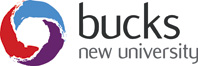 School of Business, Computing and Law
Department of ComputingSchool of Business, Computing and Law
Department of ComputingSchool of Business, Computing and Law
Department of ComputingSchool of Business, Computing and Law
Department of ComputingBusiness Modelling : CW2Business Modelling : CW2Business Modelling : CW2Business Modelling : CW2Business Modelling : CW2Module Title:Business ModellingBusiness ModellingModule Code:CO457Assignment No/Title:CW2CW2Assessment Weighting:60%Submission Date:Tuesday by 14:00 (2pm) 4th June 2019 Module Week 15Tuesday by 14:00 (2pm) 4th June 2019 Module Week 15Feedback Date:+ 3 WeeksModule Tutor:Justin LukerJustin LukerDegree/Foundation:Foundation and DegreeStudent ID:Student Name:Course: